Publicado en 08017 Barcelona el 09/11/2012 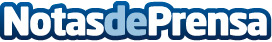 LaMorrigan - Nueva tienda de ropa femenina onlineEl pasado día29 de octubre se inauguró LaMorrigan, tienda online, que muestra las últimas novedades en ropa para chicas.Datos de contacto:LaMorriganNota de prensa publicada en: https://www.notasdeprensa.es/lamorrigan-nueva-tienda-de-ropa-femenina-online-0 Categorias: Moda Sociedad E-Commerce http://www.notasdeprensa.es